Отчет о проведении семинара по теме «Система оценки планируемых результатов с использованием ИКТ-технологий»14 апреля  2017 года в рамках работы краевой инновационной площадки по теме «Проектирование модели системы оценки планируемых результатов освоения основной  образовательной программы с использованием ИКТ-технологий»,  функционирующей на базе МБОУ СОШ № 18 муниципального образования Тимашевский район, прошел семинар для муниципалитетов северной зоны «Система оценки планируемых результатов с использованием ИКТ-технологий».Целью проведения мероприятия было диссеминирование опыта работы школы в области формирования и оценивания достижения планируемых результатов освоения универсальных учебных действий с применением ИКТ технологий.На семинар были приглашены учителя, заместители директоров, специалисты территориальных методических служб из Брюховецкого, Каневского, Калининского, Кореновского, Приморско-Ахтарского, Щербиновского, Северского, Ленинградского районов. Всего в мероприятии принял участие 60 человек.В первой части мероприятия прошло представление образовательного учреждения. С приветственным словом к участникам мероприятия обратились директор МБУ «Центр развития образования» МО Тимашевский район Пристинская Татьяна Викторовна и директор МБОУ СОШ №18 Галоян Любовь Михайловна. Лицеисты исполнили гимн лицея и гимн Российского движения школьников. Учитель русского языка и литературы, руководитель школьного музея  Нарышкина Татьяна Викторовна  вместе с активистами краеведами рассказала о Тимашевском районе. Далее была проведена виртуальная экскурсия по школе.В пленарном заседании освещалась система работы школы по мониторингу универсальных учебных действий (далее – УУД).Директор школы Галоян Любовь Михайловна познакомила собравшихся с системы оценки планируемых результатов освоения основной  образовательной программы с использованием ИКТ-технологий затем учитель начальных классов Диденко Ольга Наильевна рассказала о системе работы в начальной школе по мониторингу УУД, а заместитель директора Исаенко Вера Александровна  рассказала о критериальной системе оценивания диагностических работ. Далее прошла работа секций по четырем направлениям:- математика,  (выступающий: учитель математики Меликян Анна Юрьевна);- иностранного языка, (выступающий: учитель английского языка Любинец Юлия Сергеевна);- естествознание (выступающий учитель биологии Ермишкин Юрий Павлович); - начальная школа (выступающий: учителя начальных классов Хомяк Юлия Леонидовна).В секциях педагогами лицея были проведены мастер-классы, посвященные технологиям деятельностного типа.Затем в каждой секции состоялось обсуждение материалов выступлений и обмен мнениями по теме семинара. После завершения работы секций прошло общее обсуждение итогов семинара. Педагогами и методистами отмечен высокий уровень проведения мероприятия. В процессе подведения итогов учителя и методисты отмечали хорошую организацию мероприятия, методическую ценность и актуальность проведенных мастер-классов. 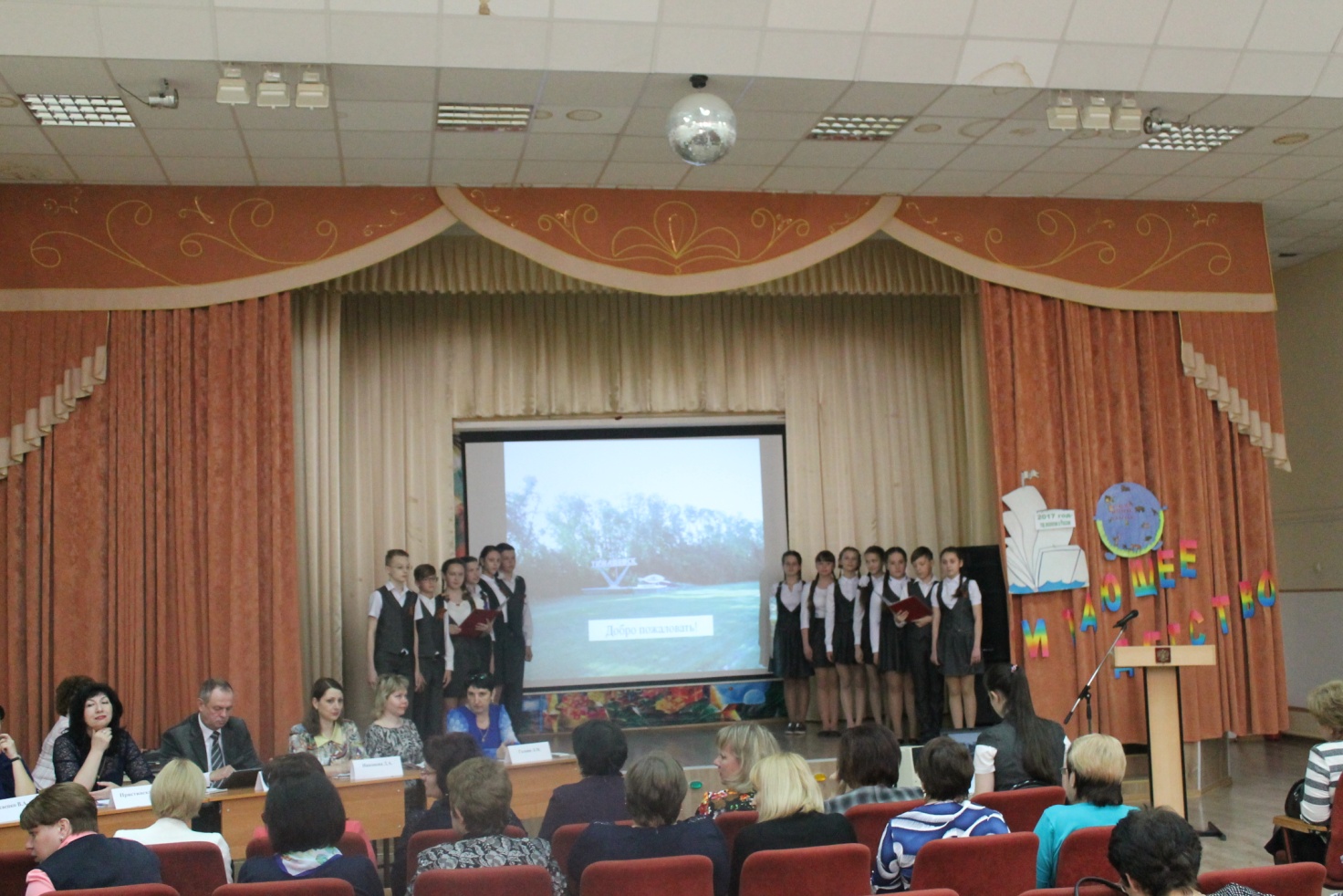 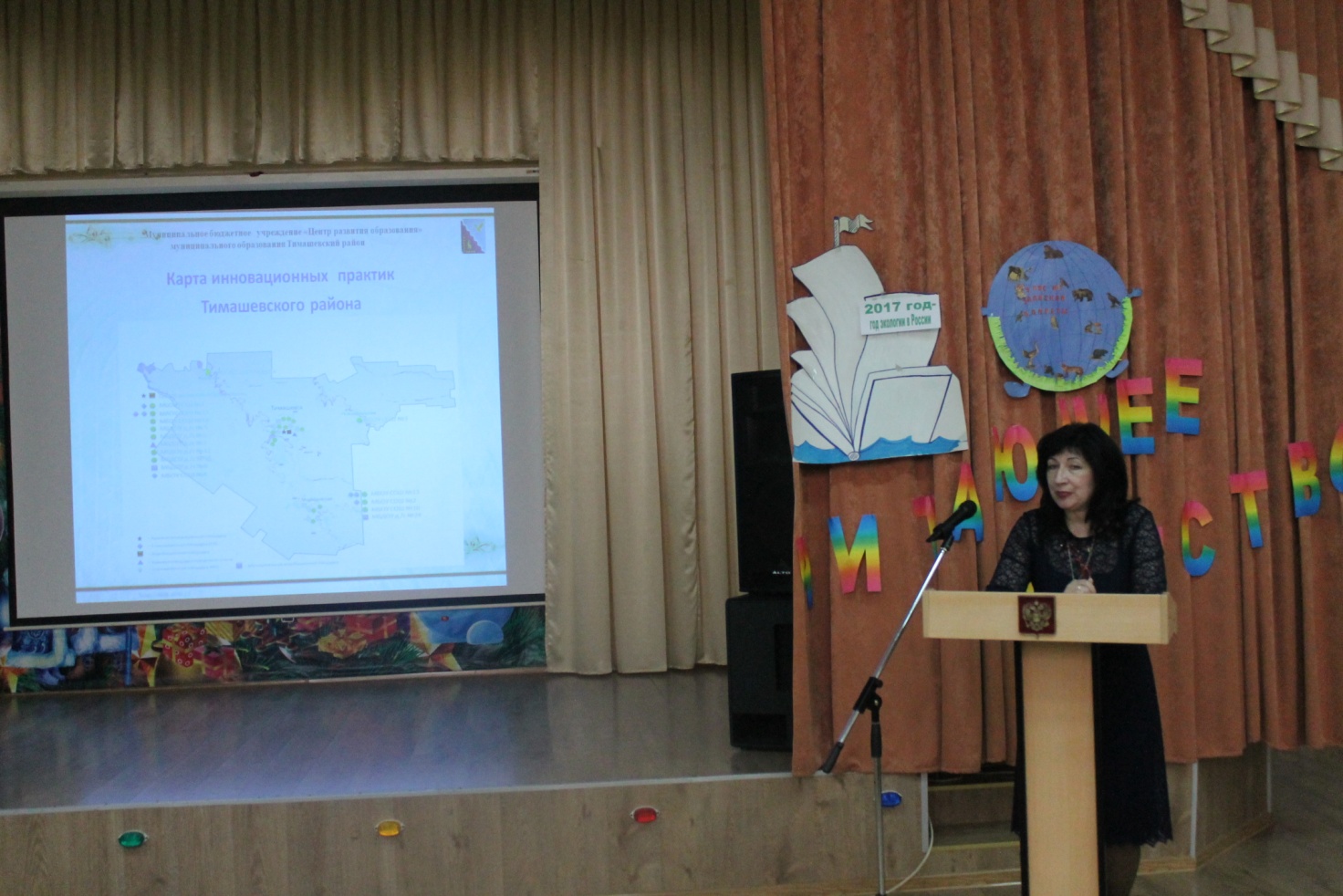 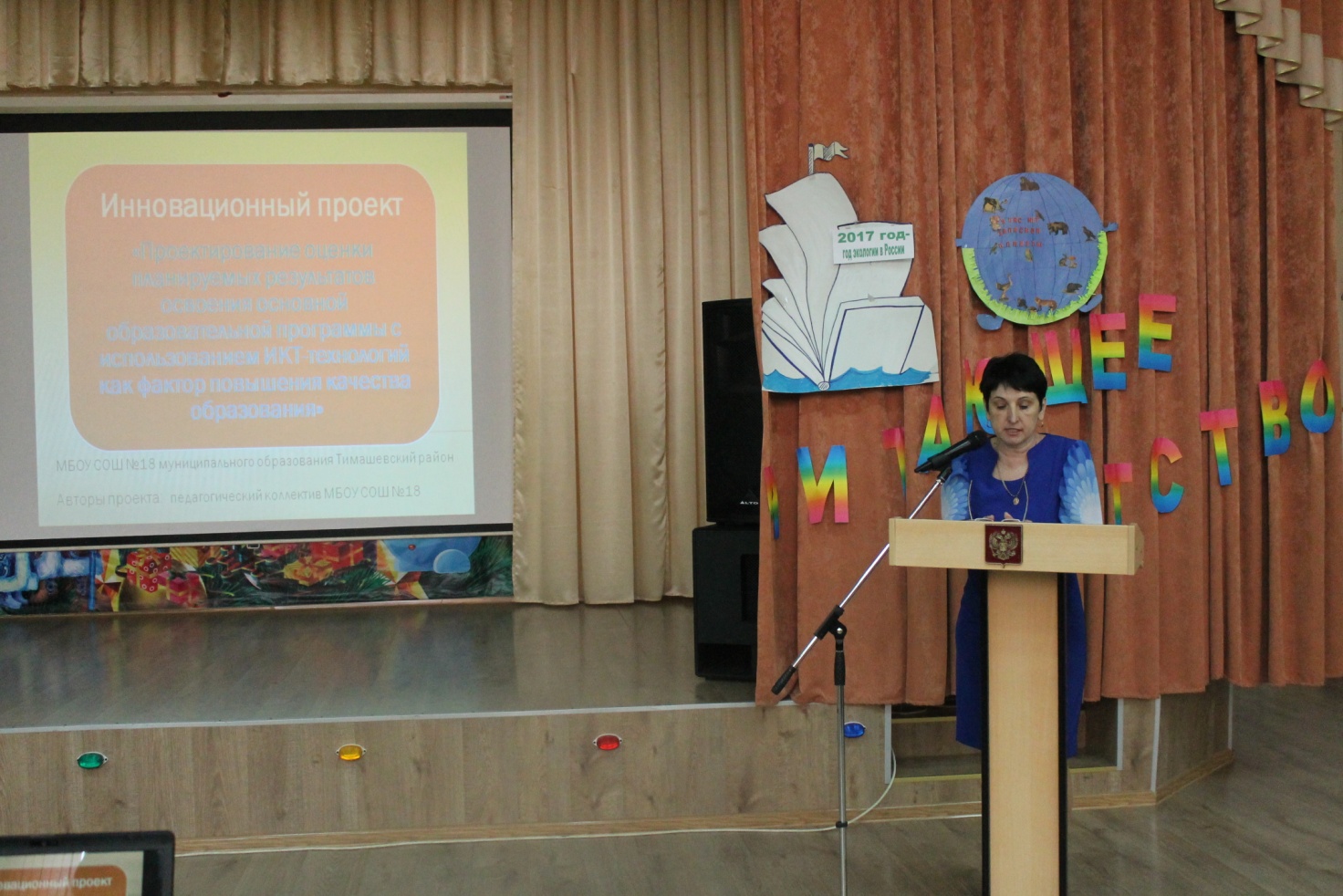 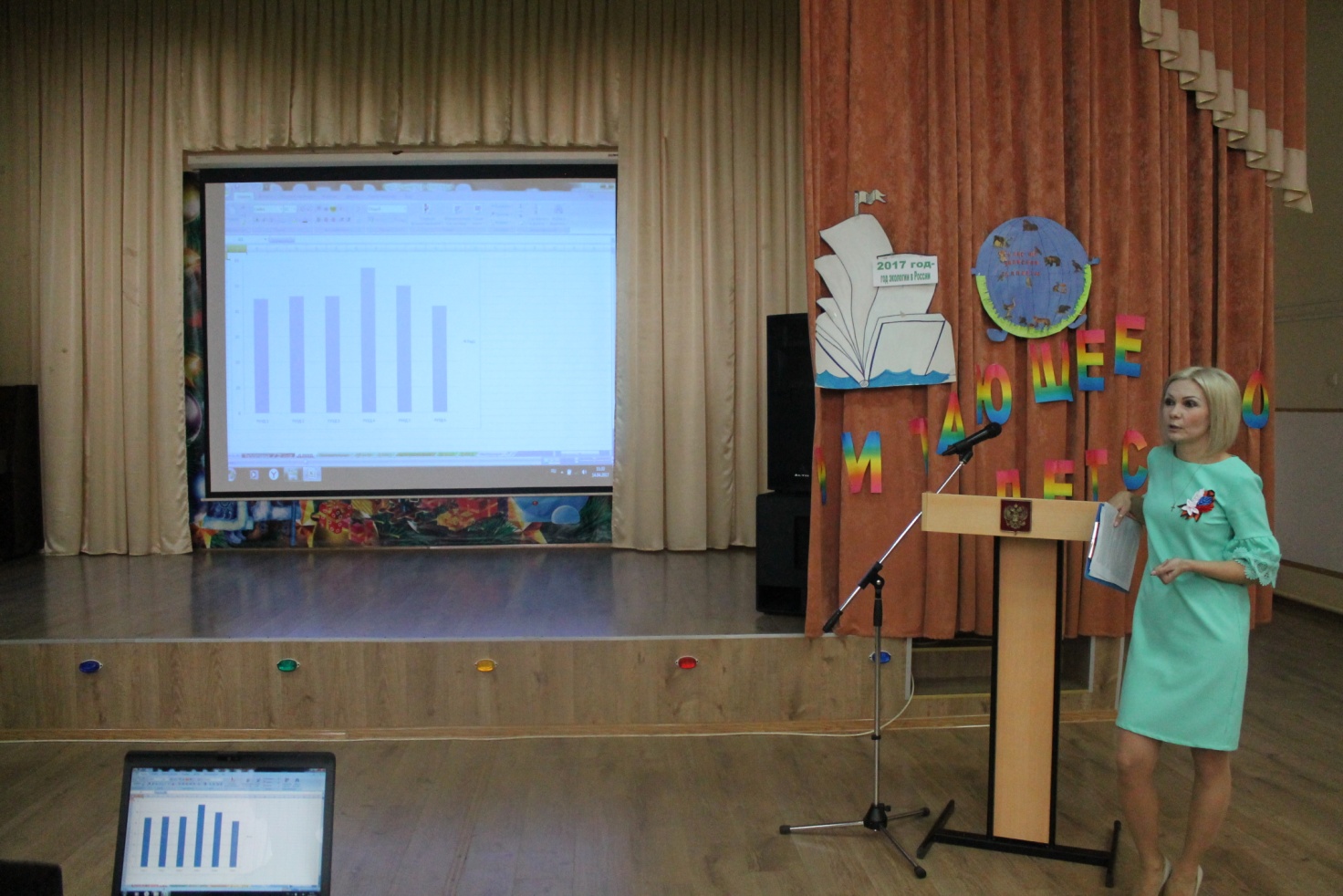 